В соответствии с Федеральным законом от 06.10.2003 № 131-ФЗ                  «Об общих принципах организации местного самоуправления в Российской Федерации», с Федеральным Законом от 30.12.2020 №518-ФЗ «О внесении изменений в отдельные законодательные акты Российской Федерации», со статьёй 69.1 Федерального Закона от 13.07.2015 года №218-ФЗ «О государственной регистрации недвижимости», руководствуясь Уставом муниципального района Сергиевский, на основании акта осмотра объекта недвижимого имущества № 1 от  20.07.2022г. 10  ч. 00 минут, Администрация муниципального района Сергиевский  П О С Т А Н О В Л Я ЕТ:1. В отношении ранее учтенного объекта недвижимости кадастровый  номер 63:31:1101018:440, Самарская область, Сергиевский район, п. Сургут, ул. Дорожная, д.19 выявлен правообладатель: гр. РФ Слезин Вячеслав Владимирович, 15.11.1965  г.р.  место рождение пос. Суходол, Сергиевский  район, Куйбышевская область,   паспорт гр. РФ серия  3622 № 069102  выдан  ГУ МВД  по  Самарской области  25.12.2021г.,  код подразделения 630-035,  СНИЛС: 113-892-195-65, адрес регистрации: Самарская область, Сергиевский район, п. Сургут, ул. Дорожная, д.19.2.  Право собственности подтверждается  регистрационным удостоверением № 34 от 17.08.1998г. выданное администрацией Сергиевского района Самарской области муниципальное предприятие производственное объединение жилищно-коммунального хозяйства бюро технической инвентаризации. 3. Направить данное постановление в Управление Федеральной службы государственной регистрации, кадастра и картографии по Самарской области.4. Контроль за выполнением настоящего постановления оставляю за собой.Глава муниципального районаСергиевский                                                                                              А.И. ЕкамасовПроект решения  получил: _________________________              ______________________________            [Подпись] 	                                                  [Ф. И. О.]Примечание: в течение тридцати дней со дня получения проекта решения выявленный правообладатель вправе направить возражения относительно сведений о правообладателе по адресу: 446533, Самарская область, Сергиевский район, п. Сургут, улица Первомайская, дом 12А, этаж 2, каб.3, или по телефону: 8(84655)2-54-20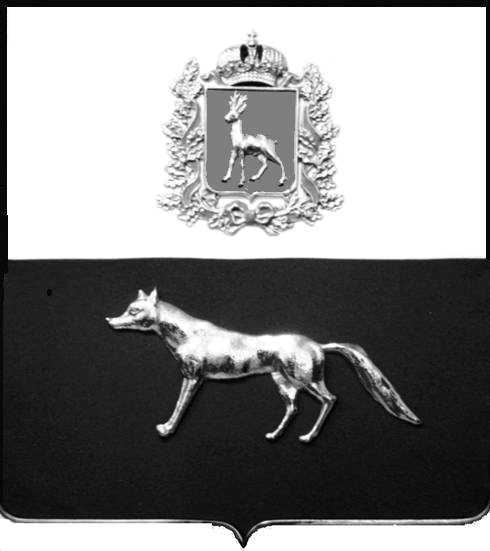 Администрациямуниципального районаСергиевскийСамарской областиПОСТАНОВЛЕНИЕ«       »  _____________ 2022г.	№__________.  ПРОЕКТО выявлении правообладателя ранее учтенного объекта недвижимости, жилого помещения  с кадастровым номером 63:31:1101018:440  по адресу: Самарская область, Сергиевский район, п. Сургут,           ул. Дорожная, д. 19 